Документ 3460-VI, чинний, поточна редакція — Редакція від 18.07.2020, підстава - 693-IX(  Остання подія — Редакція, відбудеться 21.11.2021, підстава - 1618-IX. Подивитися в історії? )Про безоплатну правову допомогу(Відомості Верховної Ради України (ВВР), 2011, № 51, ст.577){Із змінами, внесеними згідно із Законами № 3671-VI від 08.07.2011, ВВР, 2012, № 16, ст.146 Кодексом № 4651-VI від 13.04.2012, ВВР, 2013, № 9-10, № 11-12, № 13, ст.88 Законами № 4652-VI від 13.04.2012, ВВР, 2013, № 21, ст.208 № 5076-VI від 05.07.2012, ВВР, 2013, № 27, ст.282 № 5290-VI від 18.09.2012, ВВР, 2013, № 41, ст.549 № 726-VII від 16.01.2014, ВВР, 2014, № 22, ст.806 - втратив чинність на підставі Закону № 732-VII від 28.01.2014, ВВР, 2014, № 22, ст.811 № 733-VII від 28.01.2014, ВВР, 2014, № 22, ст.812 № 1697-VII від 14.10.2014, ВВР, 2015, № 2-3, ст.12 № 936-VIII від 26.01.2016, ВВР, 2016, № 10, ст.99 № 580-VIII від 02.07.2015, ВВР, 2015, № 40-41, ст.379 № 1379-VIII від 19.05.2016, ВВР, 2016, № 27, ст.521 № 1798-VIII від 21.12.2016, ВВР, 2017, № 7-8, ст.50 № 2147-VIII від 03.10.2017, ВВР, 2017, № 48, ст.436 № 2229-VIII від 07.12.2017, ВВР, 2018, № 5, ст.35 № 2475-VIII від 03.07.2018, ВВР, 2018, № 36, ст.272 № 2581-VIII від 02.10.2018, ВВР, 2018, № 46, ст.371 № 198-IX від 17.10.2019, ВВР, 2019, № 50, ст.356 № 340-IX від 05.12.2019, ВВР, 2020, № 12, ст.66 № 693-IX від 16.06.2020, ВВР, 2020, № 44, ст.382 - щодо введення в дію див. пункт 1 розділу II}Цей Закон відповідно до Конституції України визначає зміст права на безоплатну правову допомогу, порядок реалізації цього права, підстави та порядок надання безоплатної правової допомоги, державні гарантії щодо надання безоплатної правової допомоги.Розділ I
ЗАГАЛЬНІ ПОЛОЖЕННЯСтаття 1. Визначення термінів1. У цьому Законі нижченаведені терміни вживаються у такому значенні:1) безоплатна правова допомога - правова допомога, що гарантується державою та повністю або частково надається за рахунок коштів Державного бюджету України, місцевих бюджетів та інших джерел;2) законні представники - батьки, усиновителі, батьки-вихователі, прийомні батьки, патронатні вихователі, опікуни, піклувальники, представники закладів, які виконують функції опікунів і піклувальників;3) правова допомога - надання правових послуг, спрямованих на забезпечення реалізації прав і свобод людини і громадянина, захисту цих прав і свобод, їх відновлення у разі порушення;4) правові послуги - надання правової інформації, консультацій і роз'яснень з правових питань; складення заяв, скарг, процесуальних та інших документів правового характеру; здійснення представництва інтересів особи в судах, інших державних органах, органах місцевого самоврядування, перед іншими особами; забезпечення захисту особи від обвинувачення; надання особі допомоги в забезпеченні доступу особи до вторинної правової допомоги та медіації.Стаття 2. Сфера застосування Закону1. Цей Закон регулює правовідносини у сфері надання безоплатної правової допомоги суб'єктам права на безоплатну первинну правову допомогу та суб'єктам права на безоплатну вторинну правову допомогу, що встановлені цим Законом.2. Порядок надання безоплатної правової допомоги фізичним особам на благодійних засадах фізичними та юридичними особами, які займаються благодійною діяльністю самостійно або спільно з відповідними благодійними організаціями, регулюється відповідним законодавством і статутами цих організацій.Стаття 3. Право на безоплатну правову допомогу1. Право на безоплатну правову допомогу - гарантована Конституцією України можливість громадянина України, іноземця, особи без громадянства, у тому числі біженця чи особи, яка потребує додаткового захисту, отримати в повному обсязі безоплатну первинну правову допомогу, а також можливість певної категорії осіб отримати безоплатну вторинну правову допомогу у випадках, передбачених цим Законом.{Частина перша статті 3 із змінами, внесеними згідно із Законом № 5290-VI від 18.09.2012}Стаття 4. Гарантії недискримінації осіб у доступі до безоплатної правової допомоги1. При реалізації права на безоплатну правову допомогу не допускається застосовування привілеїв чи обмежень до осіб за ознаками раси, кольору шкіри, політичних, релігійних та інших переконань, статі, етнічного та соціального походження, місця проживання, за мовними або іншими ознаками.Стаття 5. Принципи державної політики у сфері надання безоплатної правової допомоги1. Державна політика у сфері надання безоплатної правової допомоги ґрунтується на таких принципах:1) верховенство права;2) законність;3) доступність безоплатної правової допомоги;4) забезпечення якості безоплатної правової допомоги;5) гарантоване державне фінансування.Стаття 6. Законодавство України про безоплатну правову допомогу1. Питання надання безоплатної правової допомоги в Україні регулюються Конституцією України, цим Законом, іншими законами України, міжнародними договорами України, згода на обов'язковість яких надана Верховною Радою України.Стаття 6-1. Система надання безоплатної правової допомоги1. До системи надання безоплатної правової допомоги належать:1) Координаційний центр з надання правової допомоги;2) суб'єкти надання безоплатної первинної правової допомоги;3) суб'єкти надання безоплатної вторинної правової допомоги.{Розділ I доповнено статтею 6-1 згідно із Законом № 1697-VII від 14.10.2014}Розділ II
НАДАННЯ БЕЗОПЛАТНОЇ ПЕРВИННОЇ ПРАВОВОЇ ДОПОМОГИСтаття 7. Поняття безоплатної первинної правової допомоги1. Безоплатна первинна правова допомога - вид державної гарантії, що полягає в інформуванні особи про її права і свободи, порядок їх реалізації, відновлення у випадку їх порушення та порядок оскарження рішень, дій чи бездіяльності органів державної влади, органів місцевого самоврядування, посадових і службових осіб.2. Безоплатна первинна правова допомога включає такі види правових послуг:1) надання правової інформації;2) надання консультацій і роз'яснень з правових питань;3) складення заяв, скарг та інших документів правового характеру (крім документів процесуального характеру);3-1) надання консультацій, роз’яснень та підготовка проектів договорів користування земельними ділянками (оренда, суборенда, земельний сервітут, емфітевзис, суперфіцій) для сільського населення - власників земельних ділянок;{Частину другу статті 7 доповнено пунктом 3-1 згідно із Законом № 340-IX від 05.12.2019}4) надання допомоги в забезпеченні доступу особи до вторинної правової допомоги та медіації.Стаття 8. Суб'єкти права на безоплатну первинну правову допомогу1. Право на безоплатну первинну правову допомогу згідно з Конституцією України та цим Законом мають усі особи, які перебувають під юрисдикцією України.Стаття 9. Суб'єкти надання безоплатної первинної правової допомоги1. Суб'єктами надання безоплатної первинної правової допомоги в Україні є:1) органи виконавчої влади;2) органи місцевого самоврядування;3) фізичні та юридичні особи приватного права;4) спеціалізовані установи;5) центри з надання безоплатної вторинної правової допомоги.{Частину першу статті 9 доповнено пунктом 5 згідно із Законом № 2475-VIII від 03.07.2018}Стаття 10. Порядок розгляду звернень про надання безоплатної первинної правової допомоги1. Звернення про надання одного з видів правових послуг, передбачених частиною другою статті 7 цього Закону, надсилаються або подаються особами, які досягли повноліття, безпосередньо до центральних та місцевих органів виконавчої влади, територіальних органів центральних органів виконавчої влади та органів місцевого самоврядування відповідно до їх компетенції.2. Звернення про надання одного з видів правових послуг, передбачених частиною другою статті 7 цього Закону, що стосуються дітей, надсилаються або подаються їх законними представниками.3. Звернення про надання одного з видів правових послуг, передбачених частиною другою статті 7 цього Закону, що стосуються осіб, визнаних судом недієздатними, або дієздатність яких обмежена судом, надсилаються або подаються їх опікунами чи піклувальниками.4. Органи виконавчої влади та органи місцевого самоврядування у разі письмового звернення осіб про надання будь-якого з видів правових послуг, передбачених частиною другою статті 7 цього Закону, з питань, що віднесені до їх повноважень, зобов'язані надати такі послуги протягом 30 календарних днів з дня надходження звернення.5. Якщо у зверненні особи міститься лише прохання про надання відповідної правової інформації, така правова допомога надається не пізніше п'ятнадцятиденного терміну з дня отримання звернення.6. Органам виконавчої влади та органам місцевого самоврядування забороняється встановлювати плату за надання будь-якого з видів правових послуг, передбачених частиною другою статті 7 цього Закону, та за видачу особам бланків заяв, звернень, запитів, довідок, інших документів, подання яких передбачено законодавством для реалізації прав і свобод людини і громадянина.7. Якщо питання, порушені у зверненні, не належать до компетенції органу виконавчої влади чи органу місцевого самоврядування, до якого надійшло звернення особи, такий орган протягом п'яти календарних днів повинен надіслати це звернення до відповідного органу та повідомити про це особу, яка подала звернення.8. Якщо під час розгляду звернення про надання безоплатної первинної правової допомоги встановлено, що особа потребує надання безоплатної вторинної правової допомоги, орган виконавчої влади чи орган місцевого самоврядування, який розглядає звернення, зобов'язаний роз'яснити особі або її законному представникові порядок подання звернення про надання безоплатної вторинної правової допомоги.9. Звернення, що не стосуються надання первинної правової допомоги, розглядаються в порядку, встановленому законодавством про звернення громадян.Стаття 11. Організація особистого прийому осіб для надання безоплатної первинної правової допомоги1. Органи виконавчої влади та органи місцевого самоврядування зобов'язані проводити особистий прийом осіб, які потребують безоплатної первинної правової допомоги, з питань, що належать до компетенції відповідного органу виконавчої влади чи органу місцевого самоврядування.2. Прийом осіб, які потребують безоплатної первинної правової допомоги, проводиться постійно в установлені дні та години. Графік прийому осіб повинен бути доведений до їх відома.3. Органи виконавчої влади та органи місцевого самоврядування забезпечують проведення особистого прийому осіб висококваліфікованими працівниками, які можуть чітко і доступно надати роз'яснення положень законодавства та консультації з питань реалізації прав і свобод людини і громадянина та виконання обов'язків.4. Якщо під час особистого прийому встановлено, що особа потребує надання безоплатної вторинної правової допомоги, працівник, який проводить особистий прийом, зобов'язаний роз'яснити їй порядок подання звернення про надання безоплатної вторинної правової допомоги.Стаття 12. Надання безоплатної первинної правової допомоги спеціалізованими установами, іншими суб'єктами1. Органи місцевого самоврядування з урахуванням потреб територіальної громади відповідної адміністративно-територіальної одиниці можуть утворювати в порядку, встановленому законом, спеціалізовані установи з надання безоплатної первинної правової допомоги.2. Спеціалізовані установи, що надають безоплатну первинну правову допомогу, утворені органами місцевого самоврядування, є неприбутковими організаціями, користуються правами юридичної особи, мають власні бланки, печатку із своїм найменуванням.3. Спеціалізовані установи, що надають безоплатну первинну правову допомогу, утворені органами місцевого самоврядування, фінансуються за рахунок коштів місцевих бюджетів, інших не заборонених законодавством джерел.4. Повноваження та порядок діяльності спеціалізованих установ з надання безоплатної первинної правової допомоги встановлюються Положенням про установу з надання безоплатної первинної правової допомоги, яке затверджується на основі Типового положення про установу з надання безоплатної первинної правової допомоги.5. Органи місцевого самоврядування можуть укладати з юридичними особами приватного права, які відповідно до свого статуту мають право надавати правову допомогу, договори про надання на постійній або тимчасовій основі первинної правової допомоги на території відповідної адміністративно-територіальної одиниці.6. Порядок та критерії залучення органами місцевого самоврядування юридичних осіб приватного права до надання безоплатної первинної правової допомоги затверджуються Міністерством юстиції України.7. Органи місцевого самоврядування можуть залучати до надання безоплатної первинної правової допомоги адвокатів або інших фахівців у відповідній галузі права.8. Адвокат, інший фахівець у відповідній галузі права чи юридична особа приватного права, з якими укладено договір про надання первинної правової допомоги, зобов'язані надавати високоякісну допомогу в обсязі та строки, визначені договором.Розділ III
НАДАННЯ БЕЗОПЛАТНОЇ ВТОРИННОЇ ПРАВОВОЇ ДОПОМОГИСтаття 13. Поняття безоплатної вторинної правової допомоги1. Безоплатна вторинна правова допомога - вид державної гарантії, що полягає у створенні рівних можливостей для доступу осіб до правосуддя.2. Безоплатна вторинна правова допомога включає такі види правових послуг:1) захист;{Пункт 1 частини другої статті 13 із змінами, внесеними згідно із Законом № 1697-VII від 14.10.2014}2) здійснення представництва інтересів осіб, що мають право на безоплатну вторинну правову допомогу, в судах, інших державних органах, органах місцевого самоврядування, перед іншими особами;3) складення документів процесуального характеру.Стаття 14. Суб'єкти права на безоплатну вторинну правову допомогу1. Право на безоплатну вторинну правову допомогу згідно з цим Законом та іншими законами України мають такі категорії осіб:1) особи, які перебувають під юрисдикцією України, якщо їхній середньомісячний дохід не перевищує двох розмірів прожиткового мінімуму, розрахованого та затвердженого відповідно до закону для осіб, які належать до основних соціальних і демографічних груп населення, а також особи з інвалідністю, які отримують пенсію або допомогу, що призначається замість пенсії, у розмірі, що не перевищує двох прожиткових мінімумів для непрацездатних осіб - на всі види правових послуг, передбачених частиною другою статті 13 цього Закону;{Пункт 1 частини першої статті 14 в редакції Закону № 1798-VIII від 21.12.2016; із змінами, внесеними згідно із Законом № 2581-VIII від 02.10.2018}2) діти, у тому числі діти-сироти, діти, позбавлені батьківського піклування, діти, які перебувають у складних життєвих обставинах, діти, які постраждали внаслідок воєнних дій чи збройного конфлікту, - на всі види правових послуг, передбачені частиною другою статті 13 цього Закону;{Пункт 2 частини першої статті 14 в редакції Законів № 936-VIII від 26.01.2016, № 2229-VIII від 07.12.2017}2-1) внутрішньо переміщені особи - на всі види правових послуг, передбачених частиною другою статті 13 цього Закону;{Частину першу статті 14 доповнено пунктом 2-1 згідно із Законом № 1798-VIII від 21.12.2016}2-2) громадяни України, які звернулися із заявою про взяття їх на облік як внутрішньо переміщених осіб, - на правові послуги, передбачені пунктами 2 і 3 частини другої статті 13 цього Закону, з питань, пов’язаних з отриманням довідки про взяття на облік внутрішньо переміщеної особи, до моменту отримання довідки про взяття на облік внутрішньо переміщеної особи;{Частину першу статті 14 доповнено пунктом 2-2 згідно із Законом № 1798-VIII від 21.12.2016}2-3) громадяни України - власники земельних ділянок, які проживають у сільській місцевості, - на всі види правових послуг, передбачених частиною другою статті 13 цього Закону;{Частину першу статті 14 доповнено пунктом 2-3 згідно із Законом № 340-IX від 05.12.2019}3) особи, до яких застосовано адміністративне затримання, - на правові послуги, передбачені пунктами 2 і 3 частини другої статті 13 цього Закону;4) особи, до яких застосовано адміністративний арешт, - на правові послуги, передбачені пунктами 2 і 3 частини другої статті 13 цього Закону;5) особи, які відповідно до положень кримінального процесуального законодавства вважаються затриманими, - на правові послуги, передбачені пунктами 1 і 3 частини другої статті 13 цього Закону;{Пункт 5 частини першої статті 14 в редакції Законів № 4652-VI від 13.04.2012, № 1697-VII від 14.10.2014}6) особи, стосовно яких обрано запобіжний захід у вигляді тримання під вартою, - на правові послуги, передбачені пунктами 1 і 3 частини другої статті 13 цього Закону;{Пункт 6 частини першої статті 14 в редакції Законів № 4652-VI від 13.04.2012, № 1697-VII від 14.10.2014}7) особи, у кримінальних провадженнях стосовно яких відповідно до положень Кримінального процесуального кодексу України захисник залучається слідчим, прокурором, слідчим суддею чи судом для здійснення захисту за призначенням або проведення окремої процесуальної дії, а також особи, засуджені до покарання у вигляді позбавлення волі, тримання в дисциплінарному батальйоні військовослужбовців або обмеження волі, - на всі види правових послуг, передбачені частиною другою статті 13 цього Закону;{Пункт 7 частини першої статті 14 в редакції Закону № 4652-VI від 13.04.2012; із змінами, внесеними згідно із Законом № 1697-VII від 14.10.2014}8) особи, на яких поширюється дія Закону України "Про біженців та осіб, які потребують додаткового або тимчасового захисту", - на всі види правових послуг, передбачені частиною другою статті 13 цього Закону, з моменту подання особою заяви про визнання біженцем або особою, яка потребує додаткового захисту в Україні, до прийняття остаточного рішення за заявою, а також іноземці та особи без громадянства, затримані з метою ідентифікації та забезпечення примусового видворення, з моменту затримання;{Пункт 8 частини першої статті 14 в редакції Законів № 4652-VI від 13.04.2012, № 5290-VI від 18.09.2012, № 1379-VIII від 19.05.2016}8-1) особи, які звернулися із заявою про визнання особою без громадянства, - на всі види правових послуг, передбачені частиною другою статті 13 цього Закону, з дня подання особою заяви про визнання особою без громадянства до прийняття остаточного рішення за заявою, а також під час отримання дозволу на імміграцію, оформлення посвідки на тимчасове чи постійне проживання;{Частину першу статті 14 доповнено пунктом 8-1 згідно із Законом № 693-IX від 16.06.2020 - щодо введення в дію див. пункт 1 розділу II}9) ветерани війни та особи, на яких поширюється дія Закону України "Про статус ветеранів війни, гарантії їх соціального захисту", особи, які мають особливі заслуги та особливі трудові заслуги перед Батьківщиною, особи, які належать до числа жертв нацистських переслідувань, - на всі види правових послуг, передбачених частиною другою статті 13 цього Закону;{Пункт 9 частини першої статті 14 із змінами, внесеними згідно із Законом № 1798-VIII від 21.12.2016}9-1) особи, які перебувають під юрисдикцією України і звернулися для отримання статусу особи, на яку поширюється дія Закону України "Про статус ветеранів війни, гарантії їх соціального захисту", - на правові послуги, передбачені пунктами 2 і 3 частини другої статті 13 цього Закону, - до моменту прийняття рішення про надання такого статусу.{Частину першу статті 14 доповнено пунктом 9-1 згідно із Законом № 1798-VIII від 21.12.2016}10) особи, щодо яких суд розглядає справу про обмеження цивільної дієздатності фізичної особи, визнання фізичної особи недієздатною та поновлення цивільної дієздатності фізичної особи, - на правові послуги, передбачені пунктами 2 і 3 частини другої статті 13 цього Закону, протягом розгляду справи в суді;11) особи, щодо яких суд розглядає справу про надання психіатричної допомоги в примусовому порядку, - на правові послуги, передбачені пунктами 2 і 3 частини другої статті 13 цього Закону, протягом розгляду справи в суді;12) особи, реабілітовані відповідно до законодавства України, - на правові послуги, передбачені пунктами 2 і 3 частини другої статті 13 цього Закону, стосовно питань, пов'язаних з реабілітацією;13) особи, які постраждали від домашнього насильства або насильства за ознакою статі, - на всі види правових послуг, передбачені частиною другою статті 13 цього Закону;{Частину першу статті 14 доповнено пунктом 13 згідно із Законом № 2229-VIII від 07.12.2017}14) викривачі у зв’язку з повідомленням ними інформації про корупційне або пов’язане з корупцією правопорушення - на всі види правових послуг, передбачені частиною другою статті 13 цього Закону.{Частину першу статті 14 доповнено пунктом 14 згідно із Законом № 198-IX від 17.10.2019}2. Право на безоплатну вторинну правову допомогу мають громадяни держав, з якими Україна уклала відповідні міжнародні договори про правову допомогу, згода на обов'язковість яких надана Верховною Радою України, а також іноземці та особи без громадянства відповідно до міжнародних договорів, учасником яких є Україна, якщо такі договори зобов'язують держав-учасниць надавати певним категоріям осіб безоплатну правову допомогу.3. Суб’єкти права на безоплатну вторинну правову допомогу, визначені пунктами 1, 2-1, 2-2, 8, 9, 12, 13 частини першої цієї статті, мають право на отримання такої допомоги не більше шести разів протягом бюджетного року та не більше ніж за шістьома дорученнями/наказами про надання безоплатної вторинної правової допомоги, виданими центрами з надання безоплатної вторинної правової допомоги, одночасно.{Статтю 14 доповнено частиною третьою згідно із Законом № 2475-VIII від 03.07.2018}Стаття 15. Суб'єкти надання безоплатної вторинної правової допомоги1. Суб'єктами надання безоплатної вторинної правової допомоги в Україні є:1) центри з надання безоплатної вторинної правової допомоги;2) адвокати, включені до Реєстру адвокатів, які надають безоплатну вторинну правову допомогу.{Пункти 2 і 3 частини першої статті 15 замінено пунктом 2 згідно із Законом № 1697-VII від 14.10.2014}Стаття 16. Центри з надання безоплатної вторинної правової допомоги1. Міністерство юстиції України утворює регіональні (республіканський (Автономної Республіки Крим), обласні, Київський та Севастопольський міські) та місцеві (районні, міжрайонні, міські, міськрайонні, міжрайонні та районні у містах) центри з надання безоплатної вторинної правової допомоги. Центри з надання безоплатної вторинної правової допомоги є територіальними відділеннями Координаційного центру з надання правової допомоги і утворюються з урахуванням потреб відповідної адміністративно-територіальної одиниці та забезпечення доступу осіб до безоплатної вторинної правової допомоги.{Частина перша статті 16 в редакції Закону № 1697-VII від 14.10.2014}2. Центри з надання безоплатної вторинної правової допомоги є неприбутковими організаціями, користуються правами юридичної особи, мають власні бланки, печатку із своїм найменуванням.3. Центри з надання безоплатної вторинної правової допомоги фінансуються з Державного бюджету України, інших не заборонених законодавством джерел.4. Центри з надання безоплатної вторинної правової допомоги забезпечують надання всіх видів правових послуг, передбачених частиною другою статті 13 цього Закону.5. Повноваження та порядок діяльності центрів з надання безоплатної вторинної правової допомоги встановлюються Положенням про центри з надання безоплатної вторинної правової допомоги, що затверджується Міністерством юстиції України.6. Під час виконання функцій з надання безоплатної вторинної правової допомоги центри з надання безоплатної вторинної правової допомоги взаємодіють із судами, органами прокуратури та іншими правоохоронними органами, органами виконавчої влади, органами місцевого самоврядування.7. Діяльність Центру з надання безоплатної вторинної правової допомоги поширюється на територію відповідної адміністративно-територіальної одиниці.Стаття 17. Повноваження центрів з надання безоплатної вторинної правової допомоги1. Центр з надання безоплатної вторинної правової допомоги:{Абзац перший частини першої статті 17 із змінами, внесеними згідно із Законом № 1697-VII від 14.10.2014}1) приймає рішення про надання безоплатної вторинної правової допомоги або про відмову в наданні безоплатної вторинної правової допомоги;2) забезпечує складення процесуальних документів за зверненням суб'єктів права на безоплатну вторинну правову допомогу;3) забезпечує участь захисника при здійсненні досудового розслідування та судового провадження у випадках, коли захисник відповідно до положень Кримінального процесуального кодексу України залучається слідчим, прокурором, слідчим суддею чи судом для здійснення захисту за призначенням або проведення окремої процесуальної дії;{Пункт 3 частини першої статті 17 в редакції Закону № 4652-VI від 13.04.2012}4) забезпечує участь захисника у розгляді справи про адміністративне правопорушення;5) забезпечує здійснення представництва інтересів суб'єктів права на безоплатну вторинну правову допомогу в судах, інших органах державної влади, органах місцевого самоврядування, перед іншими особами;6) укладає контракти з адвокатами, включеними до Реєстру адвокатів, які надають безоплатну вторинну правову допомогу, для надання такої допомоги на постійній основі;7) укладає договори з адвокатами, включеними до Реєстру адвокатів, які надають безоплатну вторинну правову допомогу, для надання такої допомоги на тимчасовій основі (на підставі окремих договорів про надання послуг);8) видає доручення для підтвердження повноважень захисника або повноважень адвоката для здійснення представництва інтересів особи в судах, органах державної влади, органах місцевого самоврядування, перед іншими особами;9) приймає рішення про заміну адвоката відповідно до статті 24 цього Закону;10) подає клопотання до Координаційного центру з надання правової допомоги про виключення адвоката з Реєстру адвокатів, які надають безоплатну вторинну правову допомогу, у випадках, передбачених пунктами 2 і 3 частини першої статті 24 цього Закону;{Пункт 10 частини першої статті 17 в редакції Закону № 1697-VII від 14.10.2014}11) приймає рішення про припинення надання безоплатної вторинної правової допомоги;12) подає Координаційному центру з надання правової допомоги звіти про свою діяльність;{Пункт 12 частини першої статті 17 із змінами, внесеними згідно із Законом № 1697-VII від 14.10.2014}13) виконує інші функції, передбачені Положенням про центри з надання безоплатної вторинної правової допомоги.Стаття 18. Порядок подання звернень про надання безоплатної вторинної правової допомоги1. Звернення про надання одного з видів правових послуг, передбачених частиною другою статті 13 цього Закону, подаються особами, які досягли повноліття, до Центру з надання безоплатної вторинної правової допомоги або до територіального органу юстиції за місцем фактичного проживання таких осіб незалежно від реєстрації місця проживання чи місця перебування особи.2. Звернення про надання одного з видів правових послуг, передбачених частиною другою статті 13 цього Закону, що стосуються дітей, подаються їх законними представниками за місцем фактичного проживання дитини або її законних представників незалежно від реєстрації місця проживання чи місця перебування особи.3. Звернення про надання одного з видів правових послуг, передбачених частиною другою статті 13 цього Закону, що стосуються осіб, визнаних судом недієздатними, або дієздатність яких обмежена судом, подаються їх опікунами або піклувальниками за місцем фактичного проживання таких осіб або їх опікунів чи піклувальників незалежно від реєстрації місця проживання чи місця перебування особи.4. Разом із зверненням про надання безоплатної вторинної правової допомоги особа або законний представник особи повинні подати документи, що підтверджують належність особи або осіб, стосовно яких звертається законний представник, до однієї з вразливих категорій осіб, передбачених частиною першою статті 14 цього Закону.Стаття 19. Порядок розгляду звернень про безоплатну вторинну правову допомогу1. У разі звернення особи про надання одного з видів безоплатної вторинної правової допомоги Центр з надання безоплатної вторинної правової допомоги зобов'язаний протягом десяти днів з дня надходження звернення прийняти рішення щодо надання безоплатної вторинної правової допомоги.2. Якщо особа подала звернення про надання одного з видів правових послуг, передбачених частиною другою статті 13 цього Закону, до територіального органу юстиції, цей орган зобов'язаний протягом трьох днів з дня подання звернення надіслати його до Центру з надання безоплатної вторинної правової допомоги, діяльність якого поширюється на територію відповідної адміністративно-територіальної одиниці. Центр з надання безоплатної вторинної правової допомоги зобов'язаний у семиденний строк з дня отримання звернення особи прийняти рішення щодо надання безоплатної вторинної правової допомоги.3. Якщо особа належить до однієї з категорій осіб, передбачених частиною першою статті 14 цього Закону, Центр з надання безоплатної вторинної правової допомоги приймає рішення про надання безоплатної вторинної правової допомоги і письмово повідомляє про це особу або її законного представника, а також суд, орган державної влади, орган місцевого самоврядування, в яких здійснюватиметься представництво інтересів особи.4. Якщо особа не має підстав для отримання безоплатної вторинної правової допомоги, Центр з надання безоплатної вторинної правової допомоги приймає рішення про відмову в наданні безоплатної вторинної правової допомоги і надсилає копію цього рішення особі, яка звернулася про надання такої допомоги, з одночасним роз'ясненням порядку оскарження рішення про відмову в наданні безоплатної вторинної правової допомоги.5. У разі звернення осіб, зазначених у пунктах 3-6 частини першої статті 14 цього Закону, про надання безоплатної вторинної правової допомоги або надходження інформації про затриманих осіб від близьких родичів та членів їхніх сімей, перелік яких зазначено Кримінальним процесуальним кодексом України, Центр надання безоплатної вторинної правової допомоги зобов'язаний прийняти рішення про надання безоплатної вторинної правової допомоги з моменту затримання особи.{Частина п'ята статті 19 в редакції Закону № 1697-VII від 14.10.2014}6. У разі отримання постанови слідчого, прокурора, ухвали слідчого судді, суду про залучення захисника для здійснення захисту за призначенням або проведення окремої процесуальної дії Центр з надання безоплатної вторинної правової допомоги зобов'язаний негайно призначити захисника.{Частина шоста статті 19 в редакції Закону № 4652-VI від 13.04.2012}Стаття 20. Підстави для відмови в наданні безоплатної вторинної правової допомоги1. Особі може бути відмовлено в наданні безоплатної вторинної правової допомоги за наявності хоча б однієї з таких підстав:1) особа не належить до жодної з категорій осіб, передбачених частиною першою статті 14 цього Закону;2) особа подала неправдиві відомості або фальшиві документи з метою віднесення її до однієї категорій осіб, які мають право на безоплатну вторинну правову допомогу;3) вимоги особи про захист або відновлення її прав є неправомірними;4) особі раніше надавалася безоплатна вторинна правова допомога з одного і того ж питання;5) особа використала всі національні засоби правового захисту у справі, з якої звертається за наданням безоплатної вторинної правової допомоги.2. У разі якщо особі відмовлено в наданні безоплатної вторинної правової допомоги на підставі пункту 5 частини першої цієї статті, до рішення про відмову додається письмове роз'яснення про порядок звернення до відповідних міжнародних судових установ чи відповідних органів міжнародних організацій, членом або учасником яких є Україна.Стаття 21. Надання безоплатної вторинної правової допомоги адвокатами, які надають безоплатну вторинну правову допомогу на постійній основі за контрактом, та працівниками центрів з надання безоплатної вторинної правової допомоги{Назва статті 21 із змінами, внесеними згідно із Законом № 2475-VIII від 03.07.2018}1. Після прийняття рішення про надання безоплатної вторинної правової допомоги Центр з надання безоплатної вторинної правової допомоги призначає адвоката, який надає безоплатну вторинну правову допомогу на постійній основі за контрактом.2. Під час призначення адвоката враховуються його спеціалізація, досвід роботи, навантаження, складність справ, у яких адвокат бере участь.3. Повноваження адвоката підтверджуються дорученням Центру з надання безоплатної вторинної правової допомоги та довіреністю відповідно до вимог процесуального законодавства.{Частина третя статті 21 із змінами, внесеними згідно із Законом № 4652-VI від 13.04.2012; в редакції Закону № 2475-VIII від 03.07.2018}4. Для здійснення представництва інтересів осіб, які мають право на безоплатну вторинну правову допомогу, в суді у спорах, що виникають з трудових відносин, спорах щодо захисту соціальних прав, щодо виборів та референдумів, у малозначних спорах, а також щодо представництва малолітніх чи неповнолітніх осіб та осіб, які визнані судом недієздатними чи дієздатність яких обмежена, або для складання документів процесуального характеру Центр з надання безоплатної вторинної правової допомоги може уповноважити свого працівника.{Статтю 21 доповнено частиною четвертою згідно із Законом № 2475-VIII від 03.07.2018}5. Повноваження працівника Центру з надання безоплатної вторинної правової допомоги як представника суб’єкта права на безоплатну вторинну правову допомогу підтверджуються наказом Центру з надання безоплатної вторинної правової допомоги та довіреністю відповідно до вимог процесуального законодавства.{Статтю 21 доповнено частиною п'ятою згідно із Законом № 2475-VIII від 03.07.2018}Стаття 22. Надання безоплатної вторинної правової допомоги на підставі договору1. У разі неможливості надання безоплатної вторинної правової допомоги адвокатом, який надає безоплатну вторинну правову допомогу на постійній основі за контрактом, Центр з надання безоплатної вторинної правової допомоги укладає договір з адвокатом, включеним до Реєстру адвокатів, які надають безоплатну вторинну правову допомогу.{Частина перша статті 22 із змінами, внесеними згідно із Законом № 1697-VII від 14.10.2014}2. У договорі про надання безоплатної вторинної правової допомоги зазначаються обсяг правової допомоги, строк, протягом якого така допомога надаватиметься, та розмір плати.3. Повноваження адвоката, з яким укладено договір про надання безоплатної вторинної правової допомоги, підтверджуються в порядку, встановленому частиною третьою статті 21 цього Закону.4. Адвокат, з яким укладено договір про надання безоплатної вторинної правової допомоги, зобов'язаний надати таку допомогу якісно в обсязі та у строки, визначені договором.Стаття 23. Підстави та порядок припинення надання безоплатної вторинної правової допомоги1. Надання безоплатної вторинної правової допомоги припиняється за рішенням Центру з надання безоплатної вторинної правової допомоги у разі, якщо:1) особою подано неправдиві відомості з метою віднесення її до однієї з категорій осіб, які мають право на безоплатну вторинну правову допомогу;2) обставини чи підстави, за наявності яких особа була віднесена до однієї з категорій осіб, передбачених статтею 14 цього Закону, припинили своє існування;3) особа користується захистом іншого захисника або залучила іншого представника у справі, за якою їй призначено захисника чи представника відповідно до цього Закону;4) особа використала всі національні засоби правового захисту у справі;5) особа, яка отримує безоплатну вторинну правову допомогу, оголошена в розшук у кримінальному провадженні;6) особа, яка отримує безоплатну вторинну правову допомогу, визнана безвісно відсутньою або оголошена померлою.2. За наявності підстав, передбачених пунктом 4 частини першої цієї статті, наказ Центру з надання безоплатної вторинної правової допомоги про припинення надання безоплатної вторинної правової допомоги видається на підставі правового висновку, складеного адвокатом чи працівником такого центру.3. Особі, яка отримувала безоплатну вторинну правову допомогу відповідно до цього Закону, але втратила підстави для її отримання, правова допомога може надаватися на загальних підставах.4. У разі припинення надання безоплатної вторинної правової допомоги відповідно до пункту 1 частини першої цієї статті особа, яка отримувала таку допомогу, зобов’язана відшкодувати вартість фактичних витрат, пов’язаних з наданням допомоги.5. Надання безоплатної вторинної правової допомоги припиняється у разі повного виконання суб’єктом надання безоплатної вторинної правової допомоги своїх зобов’язань.{Стаття 23 в редакції Закону № 2475-VIII від 03.07.2018}Стаття 24. Підстави та порядок заміни адвокатів або працівників центрів з надання безоплатної вторинної правової допомоги, які надають безоплатну вторинну правову допомогу1. Адвоката або працівника Центру з надання безоплатної вторинної правової допомоги, який надає безоплатну вторинну правову допомогу, може бути замінено у випадках та порядку, визначених законом.2. Адвоката або працівника Центру з надання безоплатної вторинної правової допомоги, який надає безоплатну вторинну правову допомогу, може бути замінено на адвоката або працівника такого центру за рішенням Центру з надання безоплатної вторинної правової допомоги у разі:1) хвороби, повної або часткової втрати працездатності, смерті адвоката або працівника Центру з надання безоплатної вторинної правової допомоги;2) неналежного виконання адвокатом своїх зобов’язань за умовами договору;3) відмови адвоката або працівника Центру з надання безоплатної вторинної правової допомоги від виконання доручення/наказу Центру з надання безоплатної вторинної правової допомоги з підстав, передбачених законом;4) зміни підсудності провадження або справи чи підслідності кримінального правопорушення;5) припинення дії договору про надання безоплатної вторинної правової допомоги;6) неналежного надання безоплатної вторинної правової допомоги працівником Центру з надання безоплатної вторинної правової допомоги;7) припинення трудового договору з працівником Центру з надання безоплатної вторинної правової допомоги;8) зупинення або припинення права на зайняття адвокатською діяльністю;9) виключення адвоката з Реєстру адвокатів, які надають безоплатну вторинну правову допомогу;10) наявності інших підстав, передбачених законом.3. Під час заміни одного адвоката або працівника Центру з надання безоплатної вторинної правової допомоги іншим адвокатом або працівником Центру з надання безоплатної вторинної правової допомоги забезпечується безперервність надання безоплатної вторинної правової допомоги.4. Якщо рішення про заміну адвоката прийнято відповідно до пункту 2 частини другої цієї статті, Центр з надання безоплатної вторинної правової допомоги може запропонувати Координаційному центру з надання правової допомоги виключити такого адвоката з Реєстру адвокатів, які надають безоплатну вторинну правову допомогу.{Стаття 24 із змінами, внесеними згідно із Законом № 1697-VII від 14.10.2014; в редакції Закону № 2475-VIII від 03.07.2018}Стаття 25. Права суб'єктів надання безоплатної вторинної правової допомоги1. Суб'єкт надання безоплатної вторинної правової допомоги має право:1) здійснювати захист у кримінальному провадженні під час досудового розслідування та судового провадження на підставі доручення Центру з надання безоплатної вторинної правової допомоги;{Пункт 1 частини першої статті 25 із змінами, внесеними згідно із Законом № 4652-VI від 13.04.2012}2) брати участь у розгляді справи про адміністративне правопорушення на підставі доручення Центру з надання безоплатної вторинної правової допомоги;3) представляти права і законні інтереси осіб, які потребують безоплатної вторинної правової допомоги, в судах, інших державних органах, органах місцевого самоврядування, перед іншими особами на підставі доручення/наказу Центру з надання безоплатної вторинної правової допомоги;{Пункт 3 частини першої статті 25 із змінами, внесеними згідно із Законом № 2475-VIII від 03.07.2018}4) запитувати і отримувати документи та інші матеріали або їх копії, необхідні у зв'язку з наданням безоплатної вторинної правової допомоги в судах, інших державних органах, органах місцевого самоврядування, перед іншими особами;5) збирати відомості з метою використання їх під час захисту прав і законних інтересів осіб, які мають право на отримання безоплатної вторинної правової допомоги;6) ознайомлюватися в органах державної влади, органах місцевого самоврядування, на підприємствах, в установах та організаціях з необхідними для забезпечення ефективного правового захисту документами, крім тих, що є державною таємницею;7) інформувати Центр з надання безоплатної вторинної правової допомоги про настання обставин, що передбачають припинення надання безоплатної вторинної правової допомоги у випадках, передбачених частиною першою статті 23 цього Закону;8) на належну оплату діяльності з надання безоплатної вторинної правової допомоги.2. Адвокат, який надає безоплатну вторинну правову допомогу на постійній основі за контрактом чи на тимчасовій основі на підставі договору, має всі права та гарантії, встановлені Законом України "Про адвокатуру та адвокатську діяльність", іншими законами України.{Частина друга статті 25 із змінами, внесеними згідно із Законом № 5076-VI від 05.07.2012}Стаття 26. Обов'язки суб'єктів надання безоплатної вторинної правової допомоги1. Адвокат або працівник Центру з надання безоплатної вторинної правової допомоги, який надає безоплатну вторинну правову допомогу, зобов’язаний:{Абзац перший частини першої статті 26 в редакції Закону № 2475-VIII від 03.07.2018}1) неухильно дотримуватися вимог Конституції України, цього Закону, міжнародних договорів України, згода на обов'язковість яких надана Верховною Радою України, та інших нормативно-правових актів;2) надавати якісно та в необхідному обсязі безоплатну вторинну правову допомогу;3) приймати до провадження справи осіб, які потребують безоплатної вторинної правової допомоги, відповідно до договорів, укладених з Центром з надання безоплатної вторинної правової допомоги, або наказів, виданих Центром з надання безоплатної вторинної правової допомоги;{Пункт 3 частини першої статті 26 із змінами, внесеними згідно із Законом № 2475-VIII від 03.07.2018}4) не розголошувати конфіденційну інформацію про особу, яка стала відомою у зв'язку з наданням безоплатної вторинної правової допомоги.2. Адвокат, який надає безоплатну вторинну правову допомогу на постійній основі за контрактом чи на тимчасовій основі на підставі договору, має всі обов'язки, встановлені Законом України "Про адвокатуру та адвокатську діяльність", іншими законами України.{Частина друга статті 26 із змінами, внесеними згідно із Законом № 5076-VI від 05.07.2012}Розділ IV
УПРАВЛІННЯ СИСТЕМОЮ НАДАННЯ БЕЗОПЛАТНОЇ ПРАВОВОЇ ДОПОМОГИ ТА ЇЇ ФІНАНСУВАННЯСтаття 27. Повноваження Кабінету Міністрів України у сфері надання безоплатної правової допомоги1. Кабінет Міністрів України:1) затверджує порядок і умови проведення конкурсу та вимоги до професійного рівня адвокатів, які залучаються до надання безоплатної вторинної правової допомоги;2) встановлює порядок і умови укладення контрактів з адвокатами, які надають безоплатну вторинну правову допомогу на постійній основі;3) встановлює порядок і умови укладення договорів з адвокатами, які надають безоплатну вторинну правову допомогу на тимчасовій основі;4) встановлює порядок інформування центрів з надання безоплатної вторинної правової допомоги про випадки затримання осіб.5) встановлює розмір та порядок оплати діяльності суб'єктів надання безоплатної вторинної правової допомоги;{Частину першу статті 27 доповнено пунктом 5 згідно із Законом № 5076-VI від 05.07.2012}6) затверджує положення про Координаційний центр з надання правової допомоги.{Частину першу статті 27 доповнено пунктом 6 згідно із Законом № 1697-VII від 14.10.2014}Стаття 28. Повноваження Міністерства юстиції України у сфері надання безоплатної правової допомоги1. Міністерство юстиції України:1) забезпечує координацію діяльності центральних органів виконавчої влади щодо реалізації політики держави у сфері надання безоплатної правової допомоги;2) здійснює загальне управління у сфері надання безоплатної первинної правової допомоги та безоплатної вторинної правової допомоги;3) відповідає за впровадження та функціонування системи безоплатної вторинної правової допомоги;4) утворює центри з надання безоплатної вторинної правової допомоги;5) подає до Кабінету Міністрів України проекти законів та інших нормативно-правових актів у сфері надання безоплатної правової допомоги;6) надає методичну допомогу органам виконавчої влади та органам місцевого самоврядування з питань, що стосуються надання безоплатної первинної правової допомоги;7) встановлює порядок ведення Координаційним центром з надання правової допомоги Реєстру адвокатів, які надають безоплатну вторинну правову допомогу;{Пункт 7 частини першої статті 28 в редакції Закону № 1697-VII від 14.10.2014}8) забезпечує проведення конкурсів головними управліннями юстиції в Автономній Республіці Крим, областях, містах Києві та Севастополі для залучення адвокатів для надання безоплатної вторинної правової допомоги;9) аналізує практику застосування цього Закону;10) затверджує стандарти якості надання безоплатної правової допомоги;11) співпрацює з центральними органами виконавчої влади з питань реалізації цього Закону;12) затверджує Типове положення про установи з надання безоплатної первинної правової допомоги;13) затверджує порядок та критерії залучення органами місцевого самоврядування юридичних осіб приватного права до надання безоплатної первинної правової допомоги;14) затверджує Положення про центри з надання безоплатної вторинної правової допомоги;15) виконує інші функції у сфері надання безоплатної правової допомоги, встановлені законами та міжнародними договорами України, згода на обов'язковість яких надана Верховною Радою України.Стаття 29. Фінансування безоплатної правової допомоги1. Фінансування безоплатної первинної правової допомоги здійснюється за рахунок видатків Державного бюджету України на утримання відповідних органів виконавчої влади, місцевих бюджетів та інших джерел.2. Фінансування безоплатної вторинної правової допомоги здійснюється за рахунок видатків Державного бюджету України.Розділ V
ОСКАРЖЕННЯ РІШЕНЬ ЩОДО НАДАННЯ БЕЗОПЛАТНОЇ ПРАВОВОЇ ДОПОМОГИ, ДІЙ ЧИ БЕЗДІЯЛЬНОСТІ ОРГАНІВ ДЕРЖАВНОЇ ВЛАДИ, ОРГАНІВ МІСЦЕВОГО САМОВРЯДУВАННЯ, ПОСАДОВИХ І СЛУЖБОВИХ ОСІБСтаття 30. Оскарження рішень щодо надання безоплатної правової допомоги1. Відмова органу виконавчої влади, органу місцевого самоврядування, установи у наданні безоплатної первинної правової допомоги, службових та посадових осіб у наданні первинної правової допомоги може бути оскаржена в установленому законом порядку до суду.2. Рішення Центру з надання безоплатної вторинної правової допомоги про відмову в наданні безоплатної вторинної правової допомоги можуть бути оскаржені в установленому законом порядку до суду.3. Рішення Центру з надання безоплатної вторинної правової допомоги про відмову в наданні безоплатної вторинної правової допомоги з підстав, передбачених пунктами 1, 3, 5 частини першої статті 20 цього Закону, може бути оскаржене разом з поданням відповідною особою позовної заяви про захист або відновлення її прав у спорі (справі), для вирішення якого така допомога запитувалася, до суду, в який подана така позовна заява.Така скарга розглядається судом протягом п’яти днів з дня її надходження до суду. У разі необхідності така скарга може бути розглянута в судовому засіданні з викликом позивача та/або представника Центру з надання безоплатної вторинної правової допомоги.У разі встановлення обґрунтованості скарги суд в ухвалі про відкриття провадження у справі визнає оскаржуване рішення, дії чи бездіяльність неправомірними і зобов’язує Центр з надання безоплатної вторинної правової допомоги:1) призначити позивачу адвоката, який надає безоплатну вторинну правову допомогу на постійній основі за контрактом, у порядку, визначеному цим Законом;2) відшкодувати позивачу (за його заявою з наданням відповідних підтверджуючих документів) понесені ним витрати на правову допомогу, пов’язану з підготовкою та поданням позовної заяви, в розмірі, що не може перевищувати відповідний розмір оплати діяльності суб’єктів надання безоплатної вторинної правової допомоги.{Статтю 30 доповнено частиною третьою згідно із Законом № 2147-VIII від 03.10.2017}Стаття 31. Оскарження дій та бездіяльності посадових осіб, які порушують порядок надання безоплатної правової допомоги1. Дії та бездіяльність посадових і службових осіб, які порушують порядок та строки розгляду звернень про надання безоплатної правової допомоги, надання неякісної правової допомоги можуть бути оскаржені в установленому законом порядку до суду та в адміністративному порядку.Стаття 32. Відповідальність за порушення законодавства про безоплатну правову допомогу1. Особи, які порушили цей Закон, несуть відповідальність у порядку, встановленому законом.2. Особи, які подали завідомо неправдиві відомості або фальшиві документи, що стали підставою для віднесення їх до категорій осіб, які мають право на безоплатну вторинну правову допомогу, несуть відповідальність у порядку, встановленому законом.Розділ VI
ПРИКІНЦЕВІ ТА ПЕРЕХІДНІ ПОЛОЖЕННЯ1. Цей Закон набирає чинності з дня, наступного за днем його опублікування, крім:розділу III цього Закону, який набирає чинності поетапно після початку діяльності центрів з надання безоплатної вторинної правової допомоги;підпунктів 1-4 та 7 пункту 7 розділу VI "Прикінцеві та перехідні положення" цього Закону, які набирають чинності з 1 січня 2013 року.2. Міністерство юстиції України до 1 січня 2013 року утворює центри з надання безоплатної вторинної правової допомоги при головних управліннях юстиції в Автономній Республіці Крим, областях, містах Києві та Севастополі.3. Центри з надання безоплатної вторинної правової допомоги з 1 січня 2013 року забезпечують надання правової допомоги особам, зазначеним у пунктах 3-7 частини першої статті 14 цього Закону.4. До початку надання центрами з надання безоплатної вторинної правової допомоги такої допомоги слідчий, прокурор, слідчий суддя, суд призначають захисника через адвокатські об'єднання, а на території адміністративно-територіальних одиниць, на якій центри розпочали надання такої допомоги, - через зазначені центри.{Пункт 4 розділу VI із змінами, внесеними згідно із Законом № 4652-VI від 13.04.2012}5. Адвокати, які були призначені через об'єднання адвокатів до початку надання центрами з надання безоплатної вторинної правової допомоги такої допомоги на території відповідної адміністративно-територіальної одиниці, зобов'язані завершити ведення справ, які перебувають в їх провадженні, крім випадків, установлених законом.6. Надання безоплатної вторинної правової допомоги всім категоріям осіб, зазначеним у статті 14 цього Закону, в повному обсязі забезпечується з 1 липня 2015 року.{Пункт 6 розділу VI із змінами, внесеними згідно із Законом № 726-VII від 16.01.2014 - втратив чинність на підставі Закону № 732-VII від 28.01.2014; із змінами, внесеними згідно із Законом № 733-VII від 28.01.2014; в редакції Закону № 1697-VII від 14.10.2014}7. Внести зміни до таких законодавчих актів України:{Підпункт 1 пункту 7 розділу VI втратив чинність на підставі Кодексу № 4651-VI від 13.04.2012}2) статтю 271 Кодексу України про адміністративні правопорушення (Відомості Верховної Ради УРСР, 1984 р., додаток до № 51, ст. 1122) доповнити частинами третьою та четвертою такого змісту:"Якщо особа є суб'єктом права на безоплатну вторинну правову допомогу, у розгляді справи про адміністративне правопорушення може брати участь адвокат, який призначений Центром з надання безоплатної вторинної правової допомоги. Зазначений адвокат має права, передбачені частиною першою цієї статті та іншими законами.Повноваження адвоката, призначеного Центром з надання безоплатної вторинної правової допомоги, підтверджуються дорученням, що видається Центром з надання безоплатної вторинної правової допомоги";{Підпункт 3 пункту 7 розділу VI втратив чинність на підставі Закону № 580-VIII від 02.07.2015}{Підпункт 4 пункту 7 розділу VI втратив чинність на підставі Закону № 5076-VI від 05.07.2012}5) у Законі України "Про місцеве самоврядування в Україні" (Відомості Верховної Ради України, 1997 р., № 24, ст. 170 із наступними змінами):частину першу статті 26 доповнити пунктом 39-1 такого змісту:"39-1) створення відповідно до закону за рахунок коштів місцевого бюджету установ з надання безоплатної первинної правової допомоги, призначення і звільнення керівників цих установ, залучення в установленому законом порядку фізичних чи юридичних осіб приватного права до надання безоплатної первинної правової допомоги";доповнити статтею 38-1 такого змісту:"Стаття 38-1. Повноваження у сфері надання безоплатної первинної правової допомоги1. До відання виконавчих органів сільських, селищних, міських рад у сфері надання безоплатної первинної правової допомоги належать такі власні (самоврядні) повноваження:1) утворення в установленому порядку установ з надання безоплатної первинної правової допомоги з урахуванням потреб територіальної громади;2) підготовка і внесення на розгляд ради пропозицій щодо утворення установ з надання безоплатної первинної правової допомоги, вирішення питань про чисельність працівників таких установ, про витрати на їх утримання, здійснення матеріально-технічного забезпечення їх діяльності, надання для їх функціонування необхідних приміщень;3) забезпечення координації діяльності установ з надання безоплатної первинної правової допомоги на території відповідної адміністративно-територіальної одиниці;4) здійснення фінансування установ з надання безоплатної первинної правової допомоги та контролю за використанням коштів такими установами за призначенням;5) розгляд письмових звернень про надання безоплатної первинної правової допомоги та надання такої допомоги з питань, що належать до їх компетенції, відповідно до закону;6) надання роз'яснень положень законодавства та консультацій щодо порядку звернення про надання безоплатної вторинної правової допомоги;7) забезпечення особистого прийому осіб для надання безоплатної первинної правової допомоги;8) залучення на підставі договорів адвокатів, фізичних та юридичних осіб приватного права до надання безоплатної первинної правової допомоги;9) координація діяльності з місцевими органами виконавчої влади та територіальними органами центральних органів виконавчої влади щодо надання безоплатної первинної правової допомоги;10) надання документів та інших матеріалів або їх копій, необхідних у зв'язку з наданням безоплатної вторинної правової допомоги;11) організація семінарів, конференцій з питань безоплатної первинної правової допомоги.2. Виконавчі органи сільських, селищних, міських рад взаємодіють з центрами з надання безоплатної вторинної правової допомоги та надають їм сприяння в межах своїх повноважень";{Підпункт 6 пункту 7 розділу VI втратив чинність на підставі Закону № 3671-VI від 08.07.2011}7) статтю 19 Закону України "Про Державну прикордонну службу України" (Відомості Верховної Ради України, 2003 р., № 27, ст. 208; 2008 р., № 26, ст. 243; 2009 р., № 24, ст. 298; 2010 р., № 6, ст. 46; 2011 р., № 32, ст. 316) доповнити пунктами 28 і 29 такого змісту:"28) забезпечення затриманим особам з моменту їх затримання права захищати себе особисто або користуватися правовою допомогою захисника;29) інформування в порядку, встановленому Кабінетом Міністрів України, Центру з надання безоплатної вторинної правової допомоги про кожний випадок затримання осіб згідно з дорученням правоохоронних органів України та адміністративного затримання осіб, крім випадків, якщо особа захищає себе особисто чи запросила захисника".8. Кабінету Міністрів України протягом шести місяців з дня набрання чинності цим Законом:підготувати і подати до Верховної Ради України пропозиції про приведення законів України у відповідність із цим Законом;привести свої нормативно-правові акти у відповідність із цим Законом;забезпечити в межах своїх повноважень прийняття нормативно-правових актів, необхідних для реалізації цього Закону;забезпечити приведення у відповідність із цим Законом нормативно-правових актів міністерств та інших центральних органів виконавчої влади України.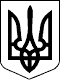 ЗАКОН УКРАЇНИПрезидент УкраїниВ.ЯНУКОВИЧм. Київ
2 червня 2011 року
№ 3460-VI